                                                     МДОУ «Детский сад № 192»Конспект НОД по художественно-эстетическому развитию детей подготовительной  к школе группыТема: Заучивание стихотворения А.Усачева «Что такое День Победы?»                                                                                              воспитатель Катунян Л.С.Цель: Формирование умений выразительно читать наизусть стихотворение А.Усачева «Что такое День Победы?»Задачи: -формировать и способствовать умению ребенка чувствовать, понимать и интонационно передавать всю радость Великого праздника и мира на земле, выраженного в стихотворении.-развивать память, логическое мышление-активизировать словарь-воспитывать патриотические чувства к своей Родине.Уточните у ребенка, какой скоро праздник мы будем отмечать? (ответы детей День Победы).А что это за праздник День Победы? (ответы детей).Да, много лет назад немецкие войска напали на нашу Родину, была остановлена мирная жизнь народа. Началась Великая Отечественная Война. Но люди не испугались, поднялись и пошли навстречу вражеским силам. Жертвуя жизнью, они становились защитниками отечества.- Кого можно назвать защитником отечества? ( Ответы детей: солдат, матросов, летчиков). Всех тех, кто встал на защиту своей Родины от фашистов.Наша страна победила в этой войне, но многие защитники погибли. Но мы помним о тех, кто погиб. А как мы о них помним? ( ответы детей: ходим в музей, поем песни, читаем стихи).Прочтите ребенку стихотворение Андрея Усачева «Что такое День Победы»«Что такое День Победы?»                            Что такое День Победы?
                            Это утренний парад:
                            Едут танки и ракеты,
                            Марширует строй солдат.                            Что такое День Победы?
                            Это праздничный салют:
                            Фейерверк взлетает в небо,
                            Рассыпаясь там и тут.                            Что такое День Победы?
                            Это песни за столом,
                            Это речи и беседы,
                            Это дедушкин альбом.                            Это фрукты и конфеты,
                            Это запахи весны…
                            Что такое День Победы –
                            Это значит – нет войны.   А что такое парад?         (ответы детей)Парад - торжественное прохождение (торжественный марш)войск или военной техники. Проводится, как правило, в дни официальных праздников военного значения.Что такое салют? (ответы детей)Праздничный салют - большая многоточечная торжественная стрельба зарядами с фейерверками из специализированных («салютных») артиллерийских орудийА как ты понимаешь вот эти строчки из стихотворени                              Что такое День Победы?
                               Это песни за столом,
                               Это речи и беседы,
                               Это дедушкин альбом. (ответы детей)В праздник вся семья собирается за столом, рассматривает альбом фотографий военных лет. Во многих семьях воевали деды, прадеды. И сейчас еще живы (правда их осталось мало) тех кто воевал много лет назад за нашу Родину.Как мы их называем? (ответы детей: ветераны).Дети любят конфеты, фрукты? Часто их едят?А вот во время войны многие дети не то, чтоб конфеты ели и фрукты, а даже чай пили без сахара. С продуктами было очень тяжело, кругом шла война, многие поля превратились в поля сражений.Ты и я родились в мирное время, когда нет войны и нам посчастливилось, попробовать множество вкусных конфет, фруктов.Это хорошо или плохо когда нет войны? (ответы детей)Прочитайте ребенку еще раз стихотворение с установкой его запомнить.После того, как Вы выразительно прочитаете ребенку стихотворение предложите ему опираясь на иллюстрации повторить его. (см.приложение ниже).Предложите ребенку немного отдохнуть                 ФизкультминуткаМайский праздник – День Победы (маршируем на месте)Отмечает вся странаНадевают наши деды (Наклоны с имитацией одевания орденов.)Боевые ордена.Их с утра зовет дорога ( маршируем по кругу, если площадь позволяет)На торжественный парад,И задумчиво с порога (Останавливаются, подносят руку к лицу, глядят вдаль)Вслед им бабушки глядят.После физкульминутки повторите еще раз стихотворение с ребенком.Спросите у ребенка как он понимает пословицы:Красна девушка косами, а солдат орденами.Русский солдат не знает преград.Если ребенок затрудняется с ответом, обьясните ему смысл пословиц.Уточните у ребенка о каком празднике Вы с ним говорили? Когда его отмечают и чему он посвящен? Кто защищал нашу Родину?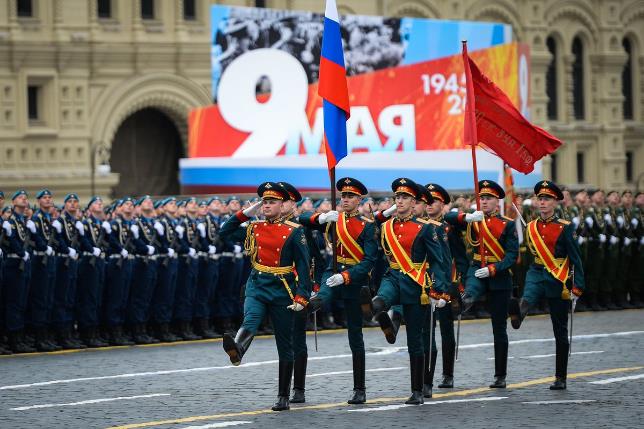 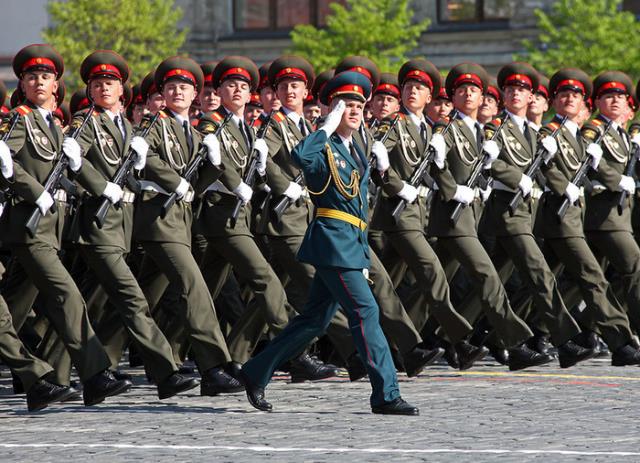 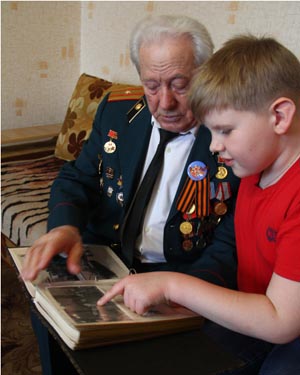 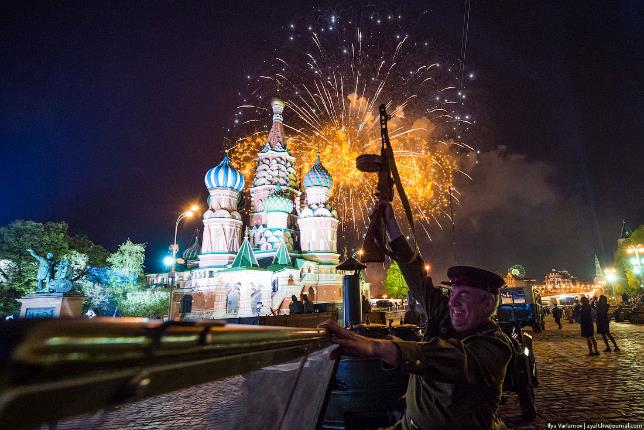 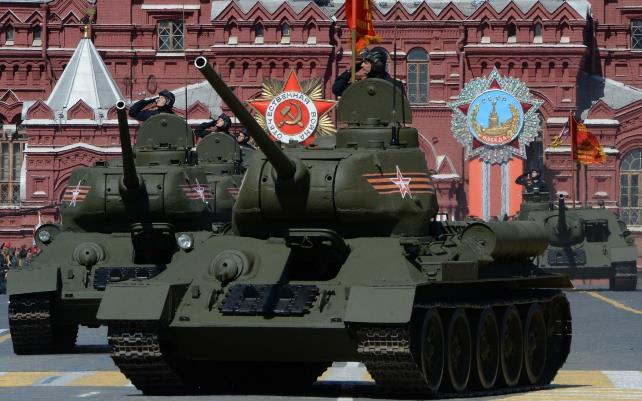 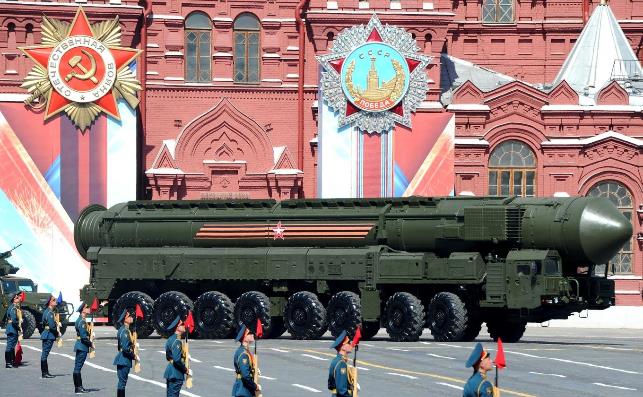 